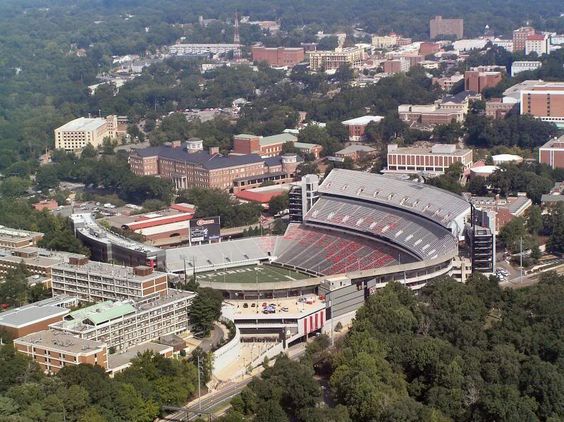 General Sources Internet  Social Media Newspaper Advisors/Instructors Financial Aid Office Tribal Scholarship Office Graduate School/College/DepartmentThings to keep in mind while searching for scholarshipsHow may I apply?Scholarships may ask you to complete and submit the scholarship online with all the required documents. Others may ask you to mail in the application with a photo, transcripts, etc. by a post marked date.  Who is eligible?Each scholarship will have a listing for who is eligible. Sometimes it may only be for certain majors, grade levels, etc. How are recipients selected Most scholarship recipients are selected on the basis of academic record, potential to succeed, leadership and participation in school and community activities, honors, work experience, a statement of educational and career goals, and sometimes a letter of recommendation.  What are the requirements for the continuation of the award?Some scholarships require that you write and send back a Thank you letter to the donor for the scholarship. Others require an official or unofficial transcript at the end of each semester.Tips for Writing Read the instructions and make sure you understand them before you start writing Use clear, concise and simple language throughout the essay  Make sure your grammar and spelling are impeccableRead the essay questions again and then read your essay to be certain that the essay addresses every pointHave someone with strong writing and editing skills proofread the easy before you submit it. Remember while writing you’re Scholarship letter “Don’t be shy! Show them how Great you are! This is a great spot for a glowing testimonial.”  Tips for Graduate School Look at specific requirements Follow deadlines Ask references to complete letters of recommendation in a timely fashion  Follow instructionsProof read, and let someone else read it Ask, Ask, and Ask Have questions prepared Visit the campus if possibleAsk about Classes and Course work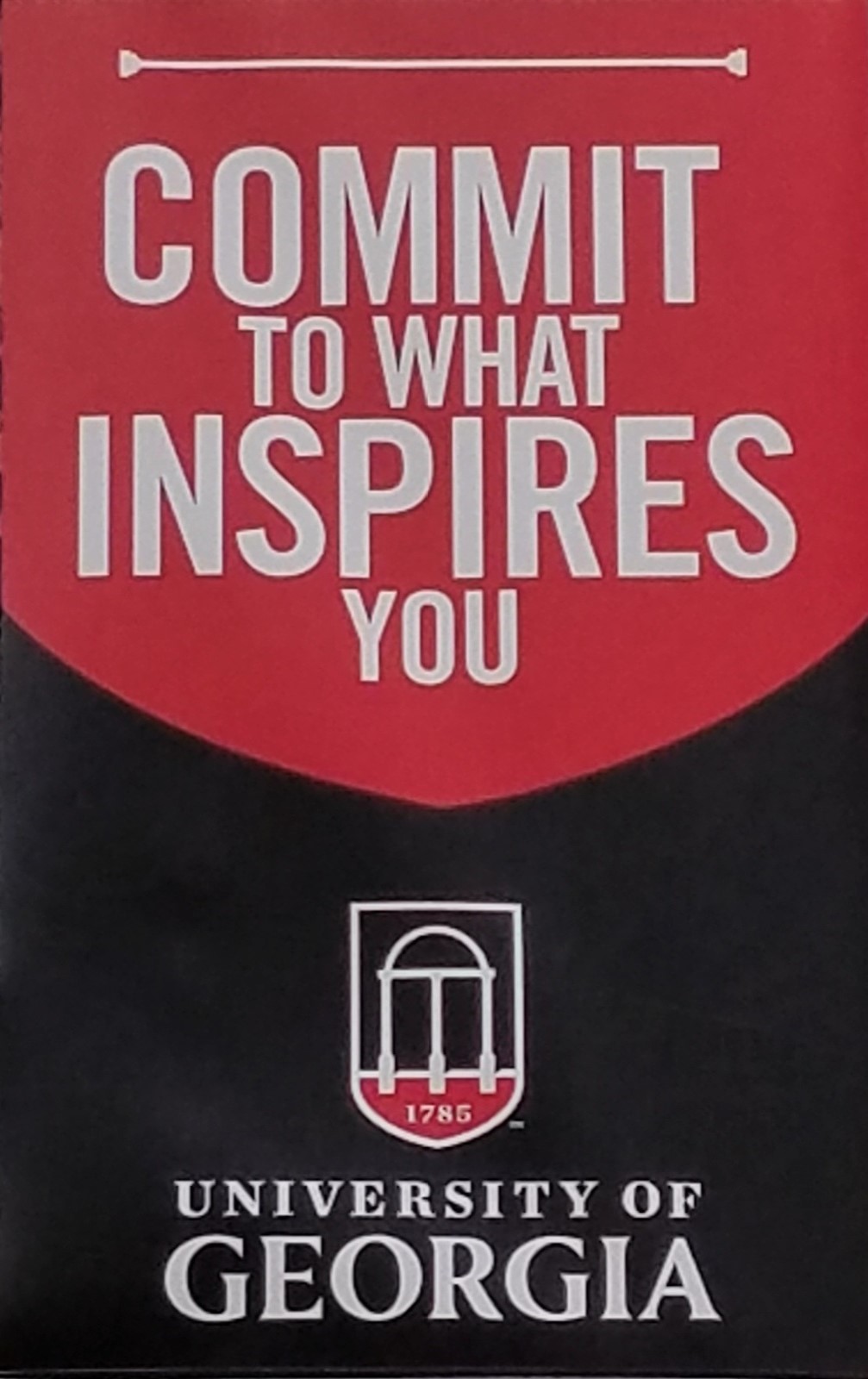 